346399@gulfjobseekers.com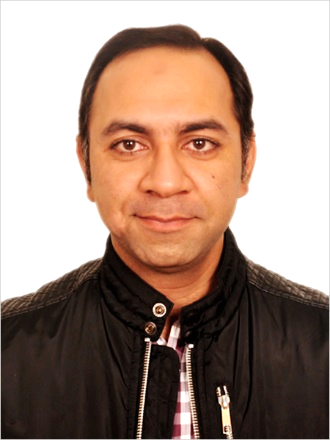 Career ObjectiveTo acquire bright future in the esteemed organization through hard work and a permanent challenging job in a progressive environment that offers more opportunities of learning, career development and consuming my abilities at the most for the beneficial output to the association.Core CompetenciesImport & Export Freight ForwardingLogistic Operations ManagementInventory ManagementProcurementFlexibleDecisivePERSONAL INFORMATIONBirth Date: 18 November 1982 Gender: MaleNationality: PakistanResidence Country: Lahore, PakistanEXPERIENCE (10 YEARS, 2 MONTHS)January 2015 – PresentAssistant Manager Supply Chainat Nishat (Chunian) GroupLocation: Lahore, PakistanCompany Industry: TextilesJob Role: Import/Export complete documentation/ coordinationCoordination follow-ups with suppliers for Shipments.Freight Forwarding (By Sea & Air)Coordination with Shipping Lines.Dealing with Banks for LC documentation.Landed Cost Management (LCM).Liaison in implementationReviewing shipment chargesVerification of bank advices.Calculation of Landed Cost as per Shipment.Process customs duties and taxes quickly to release shipments.Organize import logistical operations.Worked at a rapid pace to meet tight deadlines.January 2008 – December 2014 Assistant Manager Impexat Monnoo Group of IndustriesLocation: Lahore, PakistanCompany Industry: TextilesJob Role: LC, Logistics and TransportationCoordination and follow-up of consignments with transporters.Negotiation with banks for LC/ CAD payments.Negotiation with Buyers/ Suppliers.Inventory Management.Delivery of Goods and GRN Verification.Market Analysis and apply changes with market variations.Forecasting for Imports.Preparing import/Export cost sheet.January 2007 – December 2007Operations Executiveat Monnoo Group of IndustriesLocation: Lahore, PakistanCompany Industry: TextilesJob Role: PurchaseSpare Parts Purchase.Maintain Stock Report.Physical Audit of Stock.Inventory Management.Delivery of Goods and GRN Verification.EDUCATIONMasters of Business Administration (Finance)- 2010/2014				             Lahore, PakistanHailey College of Banking & Finance, University of the Punjab.Masters of Information and Operational Management- 2004/2006			             Lahore, PakistanUniversity of the Punjab.Bachelor of Sciences (Mathematics, Statistics)- 2001/2003				            Lahore, PakistanGovt. College of Science Wahdat Road.Intermediate. (Mathematics, Statistics)-  1999/2001					            Lahore, PakistanGovt. College of Science Wahdat Road.SKILLSOracle E-business SuiteMS ExcelMS WordC++LANGUAGESUrduLevel: (Expert)EnglishPunjabiLevel: (Expert)Level: (Expert)TrainingsSupply Chain, Production Process, Stock Management (Training) July 2007-Sep-2007